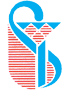 دانشگاه علوم پزشکی ایران       دانشکده پیراپزشکیمدیر محتـرم امور آموزشی دانشگاه ...........................باسلام و احترام ؛اینجانب :                       فرزند :                       به شماره شناسنامه :                      و کد ملی :                            صادره از :                           متولد :         /     /         محل تولد :                     شماره دانشجویی :                        در رشته :                        گرایش :                          دوره روزانه / شبانه :                      پردیس خودگردان از آن دانشگاه / موسسه غیرانتفاعی / آموزشکده در نیمسال اول                       نیمسال دوم           سال             فارغ التحصیل گردیده ام و اکنون در آزمون ورودی سال  1403-1402 در مقطع :                              رشته :                    نیمسال اول           نیمسال دوم           در دانشگاه علوم پزشکی ایران پذیرفته شده ام . تقاضا دارم یک برگ گواهی فراغت از تحصیل حاوی :1. ریز نمرات (برای پذیرفته شدگان تخصصی بالینی پزشکی و تخصص دندان پزشکی  و فوق تخصصی  مورد نیاز نیست ) . 2 . مدت بهره مندی از آموزش رایگان 3 . وضعیت تعهدات 4 . میزان بدهی 5 . وضعیت خدمت لایه قانونی نیروی انسانی 6 . سهمیه ثبت نامی در آزمون ورودی ، معدل و تاریخ فراغت تحصیل ( روز ، ماه ، سال ) نمره کتبی و شفاهی آزمون دانشنامه تخصصی پزشکی و فوق تخصصی ، صادر و به صورت محرمانه به نشانی :                                                                                                                                         تهران ، بزرگراه شهید همت ، بین تقاطع شیخ فضل ا.. نوری و شهید چمران ، دانشــگاه علوم پزشــکی ایــران، دانشکده پیراپزشکی        کد پستی : 1449614535  ارسال گردد .     شماره دانشجویی مقطع فعلی در دانشگاه علوم پزشکی ایران : نشانی و شماره تلفن دانش آموخته با ذکر کد شهر :  شماره همراه ضروری :               کاردانیکارشناسی ناپیوستهکارشناسی پیوستهکارشناسی ارشددکترای حرفه ایدکترای تخصصی  تخصص بالینیفوق تخصصیمحل امضا دانش آموخته :تاریخ :